BagWordTen-FrameTalliesNumeral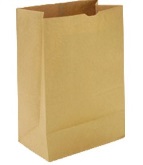 